    Základní škola a Dětský domov Sedlec – Prčice, Přestavlky  1, příspěvková organizace 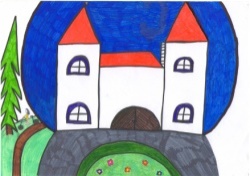 Přestavlky 1, 257 91 Sedlec – Prčice, IČ: 70843538                                                              E-mail: xxxxxxxxxx           Datová schránka: xxxxxxxxGROUP4SOLUTIONS  s. r. oDIVIZE REDUKCE ODPADUROOSEVELTOVA  564/6602 00 BRNO                            OBJEDNÁVKA č. 112/70843538/2022Objednávám u Vás technologii na zpracování gastroodpadu + příslušenství v celkové hodnotě 82.582,50Kč včetně DPH.Základní cena technologie na zpracování 3-6 kg gastrodpadu denně                      55.000,-Kč Příslušenství – ochrana desinfekční lampy proti přepětí /jednorázově/                     3.900,-Kč      3x startovací dávka mikroorganismů /3x 1950,- Kč – /vystačí na 2-4 roky/            5.850,-Kč     Proškolení obsluhy                                                                                                     300,-Kč     Doprava                                                                                                                      300,-Kč     Instalace                                                                                                                     300,-Kč     Legislativní a adminitrativní dokumentace                                                                2.600,-KčDPH 21%                                                                                                                  14.332,50KčCELKEM  k fakturaci s DPH 21%                                                                   82.582,50KčDodavatel :                                                                    Objednavatel :                                                                                       za ZŠ a DD Přestavlky                                                                                      Mgr. Martina Musilová                                                    V Přestavlkách 20. 9. 2022                                   ředitelka ZŠ a DD PřestavlkyVyřizuje: Kotvová Radka